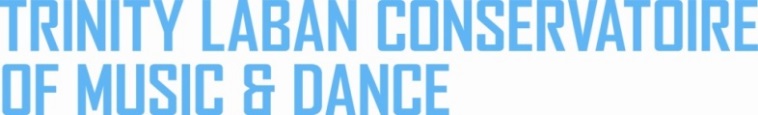 Trinity Laban Conservatoire of Music and DancePARTNERSHIP RE-RECOGNITIONSELF-EVALUATION DOCUMENT[Name of Institution/Organisation][Date of Event]Appendices8a.	Marketing materials and standard course documentation8b.	Management Structure8c.	Academic policies and regulations8d.	Admissions, progression and achievement information8e.	Staff development strategy/activities8f.	Description of Learning and Teaching Resources8g.	Reports from funding councils or external QA organisationsPartner InformationPartner InformationPartner NamePartner AddressPartnership TypeLink FacultyAward Title(s)FHEQ LevelLiaison Officer (partner)Liaison Officer (TL)Date of last recognition eventDate approved by ASQBAcademic StandardsThis section should outline and evaluate the mechanisms in place for maintaining standards for delivery of the programme/modules and to ensure its continuing development and evaluation e.g student feedback/module evaluation, module management, staff development, interaction with TL programme monitoring etc.Academic QualityThis section should outline and evaluate how the partner manages and enhances academic quality, including the provision of learning and teaching resources. Relevant academic policies and regulations should be included in the appendices.Explain how the partner has responded to any identified areas for improvement.ManagementComment on the operation and management of the partnership with the Institution (e.g. relationship with Liaison Officer/Programme Leader, engagement with TL processes etc.) A diagram of the partner’s management structure should be included in the appendices.Strategic PlanningComment on the continued strategic match between the mission of the partner and the mission of Trinity Laban.FinanceConfirm the continued financial stability of the partnerAdditional InformationProvide any other information to confirm the continued compliance of the partner institution with the recognition criteria of Trinity Laban